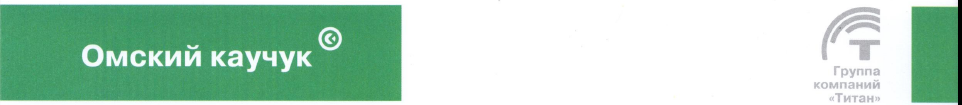 Акционерное общество«Омский каучук»644035, Омская область, г. Омск, проспект Губкина, 30, ОГРН: 1025500520297(далее - Общество)Сообщение о проведении годового Общего собрания акционеровУважаемый акционер!Совет директоров АО «Омский каучук» извещает Вас о том, что 24 июня 2022 года состоится годовое Общее собрание акционеров Общества (дата проведения общего собрания) в форме заочного голосования (на основании Федерального закона от 25.02.2022 № 25-ФЗ "О внесении изменений в Федеральный закон "Об акционерных обществах" и о приостановлении действия отдельных положений законодательных актов Российской Федерации") (в соответствии с пунктом 4.29 Положения Банка России от 16.11.2018 №660-П «Об общих собрания акционеров» датой проведения общего собрания, проводимого в форме заочного голосования, является дата окончания приема бюллетеней для голосования). Дата, на которую определяются (фиксируются) лица, имеющие право на участие в Общем собрании акционеров, - 31 мая 2022 года.В соответствии с п. 1. ст. 58 Федерального закона «Об акционерных обществах» принявшими участие в общем собрании акционеров, проводимом в форме заочного голосования, считаются акционеры, бюллетени которых получены до даты окончания приема бюллетеней. Последним днем приема заполненных бюллетеней является 23 июня 2022 года (включительно) (на основании Информационного письма Банка России от 05.08.2021 N ИН-06-28/62 "О порядке предоставления акционерам доступа к информации (материалам) общего собрания" последним днем приема бюллетеней для голосования является день, предшествующий дате окончания приема бюллетеней). Не позднее 23 июня 2022 года бюллетени для голосования, заполненные в бумажной форме должны поступить в Общество или регистратору АО «НРК-Р.О.С.Т.».Сообщения о волеизъявлении лиц, которые имеют право на участие в Общем собрании акционеров, но не зарегистрированы в реестре акционеров Общества, должны поступить регистратору АО «НРК-Р.О.С.Т.» также не позднее 23 июня  2022 года. Бюллетени и сообщения о волеизъявлении, поступившие после указанной даты, не будут учитываться при определении кворума Общего собрания акционеров и подведении итогов голосования.Почтовый адрес, по которому направляются заполненные бюллетени для голосования: 644035, г. Омск, пр. Губкина, д. 30, в АО «Омский каучук». Необходимо внимательно заполнить, подписать бюллетень и лично сдать его в Общество с 09-00 до 17-30 часов (по пятницам до 16-30 ч.) либо отправить почтой по адресу: 644035, г. Омск, пр. Губкина, 30. Информацию можно получить по телефону: 8 (3812) 69-70-18Право голоса имеют акционеры владельцы обыкновенных именных бездокументарных ценных бумаг.Повестка дня общего собрания акционеров:Утверждение годового отчета, годовой бухгалтерской (финансовой) отчетности Общества по итогам деятельности Общества за 2021 год.Рассмотрение отчета о заключенных Обществом в 2021 г. сделках, в совершении которых имеется заинтересованность. Распределение прибыли (в том числе выплата (объявление) дивидендов по результатам 2021 года) и убытков Общества по результатам отчетного года.Избрание Совета директоров Общества.Избрание Ревизионной комиссии Общества.Утверждение Аудитора Общества. О последующем одобрении Договора поручительства № 440B003QJ-1П, заключенного между АО «Омский каучук» и ПАО Сбербанк «14» апреля 2022 г., в обеспечение исполнения обязательств ООО «Титан-Интер-Трейд» по Договору № 440B003QJ об открытии невозобновляемой кредитной линии от «14» апреля 2022 г., заключенному между ООО «Титан-Интер-Трейд» и ПАО Сбербанк, являющегося сделкой, в совершении которой имеется заинтересованность.О последующем одобрении Дополнительного соглашения № 1 от 05.05.2022г. (дата формирования) 06.05.2022г. (дата подписания) к Договору поручительства № 440B003QJ-1П от «14» апреля 2022 г. между ПАО «Сбербанк» и АО «Омский каучук», в обеспечение исполнения обязательств ООО «Титан-Интер-Трейд» по Договору № 440B003QJ об открытии невозобновляемой кредитной линии от «14» апреля 2022 г., являющегося сделкой, в совершении которой имеется заинтересованность.О последующем одобрении Дополнительного соглашения к Договору поручительства № 4400.01-21/100-2П от «30» ноября 2021 года, заключенного между АО «Омский каучук» и ПАО Сбербанк 25.04.2022 г., в обеспечение исполнения обязательств АО «ГК «Титан» по Генеральному соглашению № 4400.01-21/100 об открытии возобновляемой рамочной кредитной линии от «30» ноября 2021 года, а также Договору № 4400.01-21/100-1 об открытии возобновляемой кредитной линии от «30» ноября 2021 года, заключенных между АО «ГК «Титан» и ПАО Сбербанк, являющегося сделкой, в совершении которой имеется заинтересованность. С информацией (материалами), подлежащими предоставлению лицам, имеющим право на участие в годовом Общем собрании акционеров, акционеры могут ознакомиться по адресу: 644035, г. Омск, пр. Губкина, д. 30, АО «Омский каучук», каб. 313 с 9 до 16-30 по рабочим дням с 04 июня 2022 по 24 июня 2022 г. (включительно) по предварительной записи по телефону 8 (3812) 69-70-18. С уважением,Совет директоров